Anna K  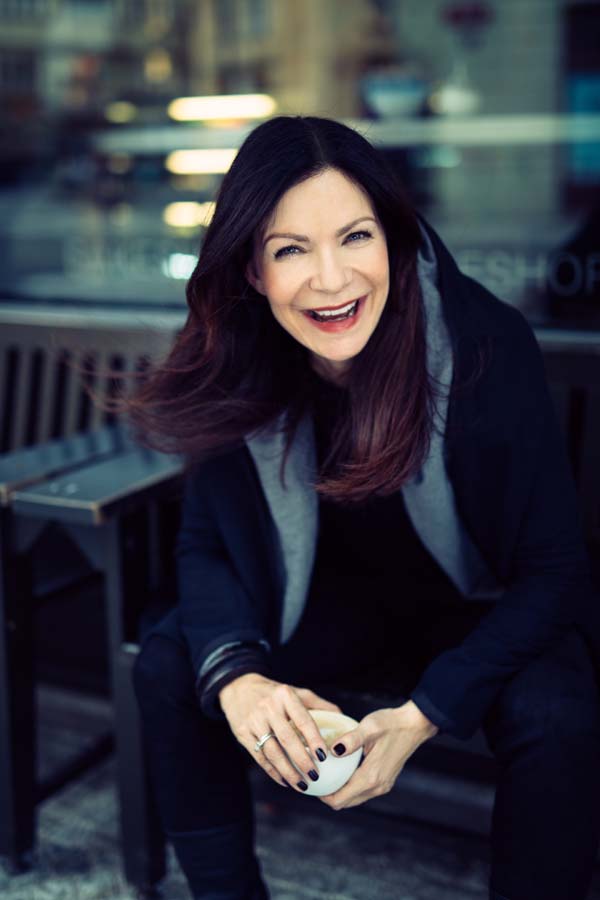 Tour 201720.4.2016Anna K. se po StarDance vrací na pódia. Společně se svou šestičlennou kapelou vyrazí na jaře na turné 
k podpoře nového alba, které vyjde v únoru.Tentokrát si Anna K. pro koncerty vybrala divadelní sály, které zná dobře z úspěšného akustického turné 
a nabídne v nich nový program doplněný o největší hity. Překvapením bude i vizuální složka koncertu.